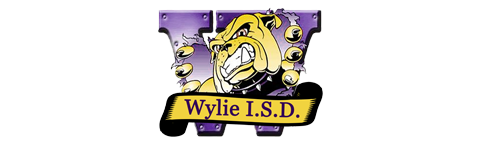 WYLIE HIGH SCHOOL                                                                                                                                               4502 Antilley Rd.                                                                                                                                                                                 Abilene, TX 79606                                                                                                                                                        Dear Directors,Congratulations on advancing!!! Enclosed is information pertaining to schedules, stage, lighting, and sound information. Please let us know if there is anything we can do to make your visit to Abilene an enjoyable one. The Abilene Visitors Bureau has also reached out to get special hotel rates for our visiting schools. I have included that information as well.  We look forward hosting 1A Region 2 Area 2 at the Wylie Performing Arts Center.  Please let us know if you have any further questions.1A Region 2 Area 2 One Act Play Contest April 5th, 2019Contest Manager- Christopher Shoemake  Cell: (325)436-9718                                                                  Email- cshoemake@wyliebulldogs.org Adjudicators- Terry Marrs-       702 Meadow Lane        PO Box 308         Bronte Texas, 76933Nicholas Ewen-      P.O. Box 2354        Brownwood TX, 76804Bernadette Egly-         12330 Vance Jackson Rd. Apt. 11102          San Antonio Texas, 78230Please be ready to move in to the PAC 15 Minutes before your scheduled rehearsal time.  Rehearsal Times(Thursday April 4th) 10:00am-10:50am Hermleigh (Friday April 5th)7:30am-8:20am Highland8:25am-9:15am Rule9:20am-10:10am Benjamin10:15am-11:05am Guthrie11:10am-12:00pm JaytonDirectors Meeting- 12:15pm in the Black Box Theatre Performance Order Bi-District A or B followed by play title alphabetically(ignore articles at the beginning of titles such as a and the) 1. (AB) Highland Front (1pm)2. (BA) Benjamin The Effect of Gamma Rays on Man-in-the-Moon Marigolds3. (AC) Hermleigh These Shining Lives4. (BB) Guthrie The Last Night of Ballyhoo5. (AA) Rule The Cover of LIFE6. (BC) Jayton These Shining LivesShows will run back to backELIGIBILITY NOTICEEligibility information is all online. Be sure and check that all of your information has been correctly verified. And since time is short, and since the download of student information from the UIL website is in alphabetical order instead of “in order of appearance,” please email a word document of your program information to cshoemake@wylie.esc14.netThe program will be 4X8 ….. Please send it in Word Do not put in any periods, dots- anything between the character name and student’s name. SchoolTitleAuthorSetting (time and location if necessary)Cast                           Character Name		                                        Name of StudentCrewAlternatesDirector(s)  Name(s)PublisherMusic Credit – if neededJUDGE’S SCRIPTS and INTEGRITY SCRIPTPlease send a copy of your script to the critic judges at the address above.Do not send a Xerox copy. The script will be returned.Make sure the scenes you are not using are “x-ed” out in black and that the remaining dialogue is highlighted in yellow.Do not require the judge’s signature for delivery. REQUIRED DOCUMENTATIONHave the following ready to present to the Contest Manager at your rehearsal:    • Proof of Royalty Payment, Publisher’s Permission to Cut, And State UIL Approval Letters: This includes documentation required for your performance such as permission for cutting long plays, play approval if the play is not on the approved list, letters of permission for additional scenery or any written clarifications from the State UIL office.Community Standards and Copyright Compliance FormIntegrity Script and Music Cue Log: (Due at Rehearsal) Present a copy of the approved published original script, in addition to the one you have provided for the judge, marked to reflect the exact performance text being used. Prepare a music cue log sheet of incidental sound/music, noted in the script showing the duration of each cue and the cumulative total.Technical InformationWe have 15 lighted acting areas, a red, blue green and amber wash, and red, blue, green, and amber cyc colors.Our Light Board is an ETC. Ion with all areas, color washes, and cyc colors on submasters. Our sound board is a Yamaha QL5 and is capable of running just about any device with an auxiliary cable. We can use CD, Ipad, Laptop etc. If you have any questions regarding our sound or lighting system please let me know.We have the following Unit Set pieces: 2- 4x8 platforms, 2- 4x4 Platforms, 2- 4 foot ramps, 2- 4 foot Step Units, 2- 2 foot step Units, 4- 1 foot cubes, 2- 4 foot pylons, 2- 6 foot pylons, 2- 8 foot pylons, 4- Bi-fold Flats, 4- Tri-fold flats, 2- Interior Door Units, 1- Window Unit. When you arrive pull into the parking lot located behind the PAC. (past the High School)There is a utility driveway that leads to the Theatre loading Dock door. This will be where you need to unload.  After you have unloaded, buses will need to park in the back parking lot, by the softball field. After 4pm buses may park in front of the PAC.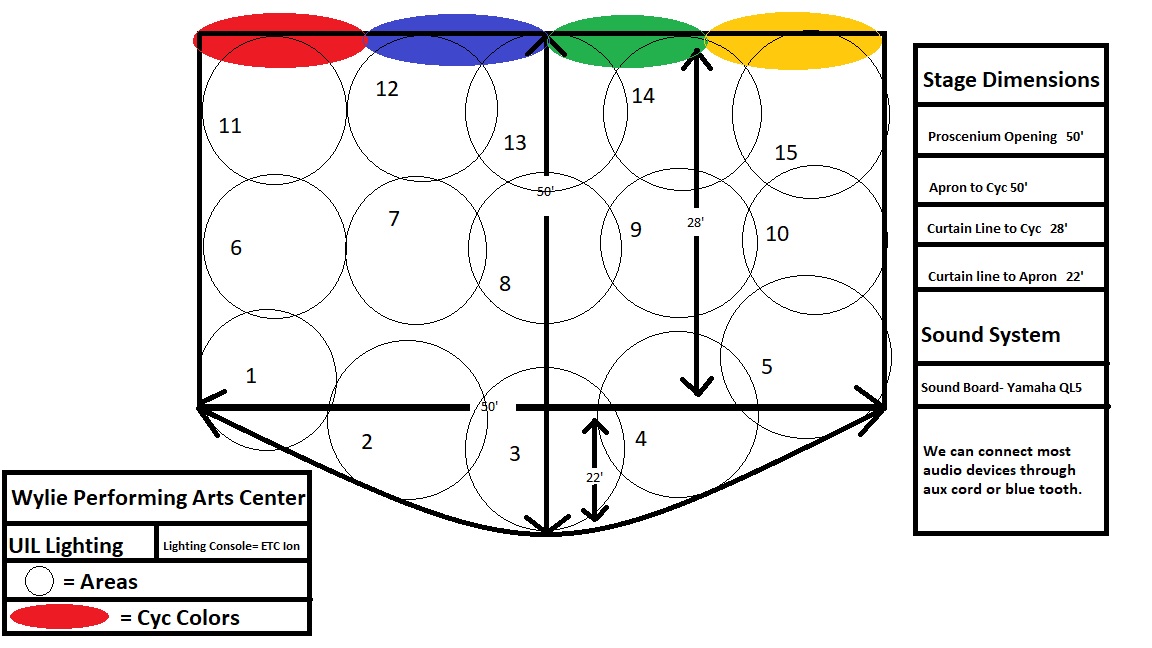 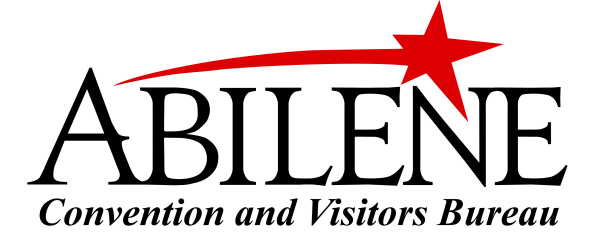 1101 N. 1st St. • Abilene, TX 79601
325-676-2556 • 800-727-7704www.abilenevisitors.comUIL1A One Act Play April 4-5, 2019         The following properties offer special rates and room blocks with a signed contract.* Free wireless internet throughout property.
All properties listed have free parking.HotelBlockRate AmenitiesCandlewood Suites *
3050 Catclaw Dr. | 325-437-4741Christi Hanks – Director of Sales30$89 Flat Rate
Plus Tax Outdoor pool  Continental breakfast  Six wheelchair accessible rooms, all with roll-in showersCourtyard by Marriott NE *
2101 Scottish Dr. | 325-673-0400Kady Bullock – Sales Manger10$109 Single$119 DoublePlus Tax Restaurant  Lounge  Outdoor pool  Shares lobby with TownePlace Suites NECourtyard by Marriott Mall South *
4350 Ridgemont Dr. | 325-695-9600Sylvia Holcomb – Sales Manager15$99 Flat Rate
Plus Tax Restaurant  Lounge  Outdoor pool  Five wheelchair accessible rooms, two with roll-in showersHoliday Inn Abilene – North College Area *
3525 West Lake Road | 325-673-1400Casey Taylor – Sales*Breakfast included30$99 Flat RatePlus Tax Restaurant  Lounge  Outdoor pool  18 wheelchair accessible roomsLaQuinta Inn & Suites *
3018 Catclaw Dr. | 325-437-4832Christi Hanks – Director of Sales30$99 Flat Rate
Plus Tax Outdoor pool  Hot breakfast  Six wheelchair accessible rooms one with a roll-in showerResidence Inn *
1641 Musgrave Trail | 325-677-8700Sylvia Holcomb – Sales Manager15$99 Flat Rate
Plus Tax Outdoor pool  Hot breakfast 
 Evening meal four nights a week
 Two wheelchair accessible rooms, both with roll-in showersWhitten Inn University *
1625 Hwy. 351 | 325-673-5271Stephanie O’Neal - Sales30$69 Flat Rate
Plus Tax Outdoor pool  Continental breakfast  Two wheelchair accessible rooms, one with a roll-in shower